Dueling Documents                                                                            ___________________DOCUMENT A: How did the President view the beginning of the Tet Offensive according to this document?  What sort of words does the President use to describe the North Vietnamese Army and the Viet Cong?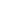 DOCUMENT B:  How does this document describe the success of the Tet Offensive? How are the partial bombing halt and the President's decision not to seek reelection connected?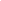 Comparison Questions:What are the two different ways in which the Tet Offensive is talked about in these sources?Why would the President portray a different reality to why the Tet Offensive happened?